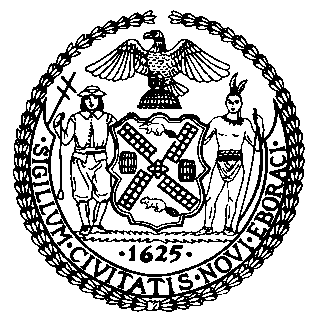 The Council of the City of New YorkFinance DivisionLatonia McKinney, DirectorFiscal Impact StatementProposed Intro. No. 901-ACommittee: Civil Service and Labor Title:  A Local Law to amend the administrative code of the city of New York, in relation to establishing a retirement savings board to oversee the city’s retirement savings program for certain self-employed individuals and employees of private entities, and setting forth powers of the comptroller and other provisions in relation to such programSponsors: By Council Members Miller, Kallos, Rosenthal, Chin, Louis, Lander, Reynoso, Vallone, Dromm, Adams, Maisel, Ayala, Cornegy, Moya, Koo, Barron, Cabrera, Salamanca, and GibsonSummary of Legislation: Proposed Intro. No. 901-A would establish a retirement savings board to oversee the implementation of the retirement security program   The board would consist of three members, appointed by the Mayor, and would be responsible for directing the investment of funds contributed to the program, entering into contracts with financial institutions and administrators, minimizing fees and costs associated with the administration of the program, and conducting education and outreach to employers and employees. The board would work with the Comptroller—who is responsible for managing trust funds held by the City, such as the pension funds—to select the investment strategies and policies. The board would be required to submit an annual report describing and summarizing the activities of the board and the Comptroller.Summary of Legislation: Proposed Intro. No. 901-A would establish a retirement savings board to oversee the implementation of the retirement security program   The board would consist of three members, appointed by the Mayor, and would be responsible for directing the investment of funds contributed to the program, entering into contracts with financial institutions and administrators, minimizing fees and costs associated with the administration of the program, and conducting education and outreach to employers and employees. The board would work with the Comptroller—who is responsible for managing trust funds held by the City, such as the pension funds—to select the investment strategies and policies. The board would be required to submit an annual report describing and summarizing the activities of the board and the Comptroller.Effective Date: This local law would take effect 90 days after becoming law. The board would have up to two years after enactment to implement the program. Effective Date: This local law would take effect 90 days after becoming law. The board would have up to two years after enactment to implement the program. Fiscal Year In Which Full Fiscal Impact Anticipated: Fiscal 2023Fiscal Year In Which Full Fiscal Impact Anticipated: Fiscal 2023Fiscal Impact Statement: Fiscal Impact Statement: Impact on Revenues: It is anticipated that there would be no impact on revenues resulting from the enactment of this legislation.Impact on Revenues: It is anticipated that there would be no impact on revenues resulting from the enactment of this legislation.Impact on Expenditures: It is anticipated that there would be an impact on expenditures resulting from the enactment of this legislation.  Costs are associated with 10 new staff to oversee the administration of the program, conduct outreach, and submit the required reports.  The fiscal impact includes expected salaries for the positions, associate non-personnel costs, and initial costs of startup.Impact on Expenditures: It is anticipated that there would be an impact on expenditures resulting from the enactment of this legislation.  Costs are associated with 10 new staff to oversee the administration of the program, conduct outreach, and submit the required reports.  The fiscal impact includes expected salaries for the positions, associate non-personnel costs, and initial costs of startup.Source of Funds To Cover Estimated Costs: General FundSource of Funds To Cover Estimated Costs: General FundSource of Information:  New York City Council Finance Division                                               Mayor’s Office for City Legislative AffairsSource of Information:  New York City Council Finance Division                                               Mayor’s Office for City Legislative AffairsEstimate Prepared by:    Nevin Singh, Financial Analyst      Estimate Reviewed by:   John Russell, Unit Head                                              Stephanie Ruiz, Assistant CounselLegislative History: This legislation was introduced to the Council on May 9, 2018 as Intro. No. 901 and was referred to the Committee on Civil Service and Labor (Committee).  The Committee heard the legislation on September 23, 2019, and the legislation was laid over.  The legislation was subsequently amended and the amended version, Proposed Intro. No. 901-A, will be considered by the Committee at a hearing on April 29, 2021. Upon successful vote by the Committee, Proposed Intro. No. 901-A will be submitted to the full Council for a vote on April 29, 2021.Date Prepared: April 27, 2021Estimate Prepared by:    Nevin Singh, Financial Analyst      Estimate Reviewed by:   John Russell, Unit Head                                              Stephanie Ruiz, Assistant CounselLegislative History: This legislation was introduced to the Council on May 9, 2018 as Intro. No. 901 and was referred to the Committee on Civil Service and Labor (Committee).  The Committee heard the legislation on September 23, 2019, and the legislation was laid over.  The legislation was subsequently amended and the amended version, Proposed Intro. No. 901-A, will be considered by the Committee at a hearing on April 29, 2021. Upon successful vote by the Committee, Proposed Intro. No. 901-A will be submitted to the full Council for a vote on April 29, 2021.Date Prepared: April 27, 2021